Parent Book Recommendations: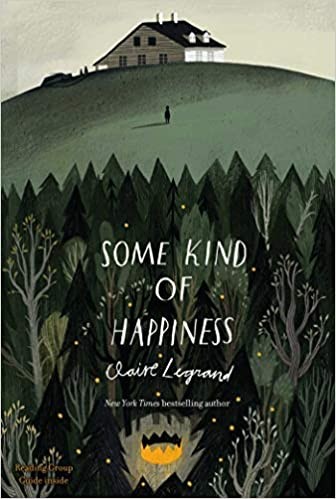 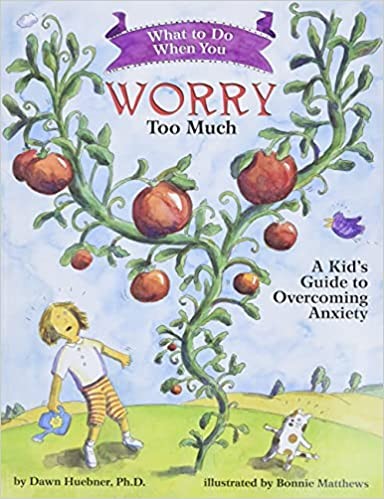 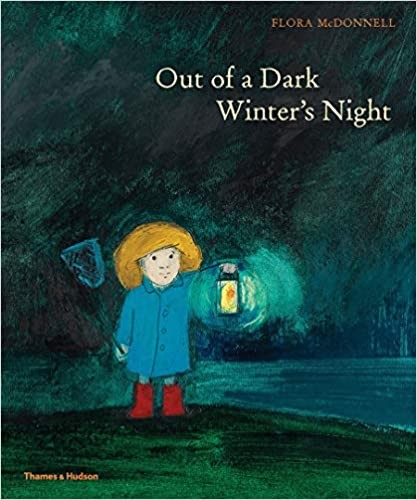 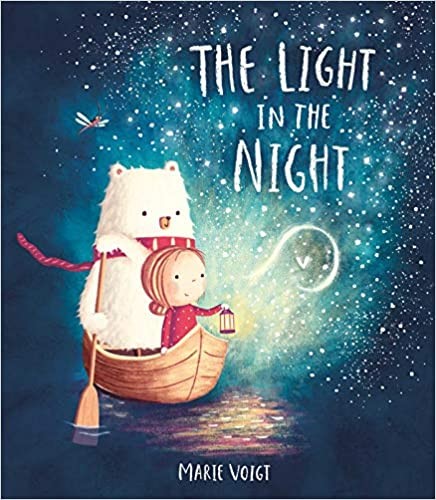 